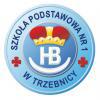 ZAŁĄCZNIK NR 1KARTA ZGŁOSZENIA UCZESTNIKA DO PRZESŁUCHAŃ* Zgodnie z regulaminem konkursu „W rodzinie siła – mam talent”IMIĘ I NAZWISKO UCZESTNIKA/ÓW…………………………………………………………………………………………………………………………………………………………………………………………………………GRUPA/KLASA …………………RODZAJ WYSTĘPU: ……………………………………………………………………………RODZAJ AKOMPANIAMENTU: podkład/fortepian/gitara/inne: ………………………………………………..NAZWA I ADRES PLACÓWKI ……………………………………….IMIĘ I NAZWISKO RODZICA/OPIEKUNA PRAWNEGO ……………………………………………………………

NR  TEL. ……………………………………………………										 …….……………………..									DATA/PODPIS RODZICA/OPIEKUNA PRAWNEGO		Wyrażam zgodę na wykorzystanie mojego wizerunku/ wizerunku mojego dziecka (zdjęcia, materiały video) w celu promocji/propagowania działalności kulturalnej Gminnego Przedszkola nr 2,im.Polskiej Niezapominajki w Trzebnicy na: stronie Facebook, oraz stronach  internetowych wymienionych placówek										……………………..									DATA/PODPIS RODZICA/OPIEKUNA PRAWNEGO									ZAŁĄCZNIK NR 2Trzebnica, dnia ……………….INFORMACJANa podstawie art. 13 Rozporządzenia Parlamentu Europejskiego i Rady (UE) 2016/679 z dnia 27 kwietnia 2016 r. w sprawie ochrony osób fizycznych w związku z przetwarzaniem danych osobowych i w sprawie swobodnego przepływu takich danych oraz uchylenia dyrektywy 95/46/WE (ogólne rozporządzenie o ochronie danych) (Dz.Urz.UE.L 2016 Nr 119, str. 1) informuję, żeadministratorem Pana/Pani danych osobowych i danych Pana/Pani dziecka/dzieci na etapie przesłuchań wewnętrznych Konkursu Talentów jest Przedszkole ………………………. , dane będą przetwarzane przy ul. ……………………..………..…, 55-100 Trzebnica,z Inspektorem Ochrony Danych możecie się Państwo skontaktować pod adresem mailowym:…………………………………………………,dane Pani/Pana i Pani/Pana dzieci będą przetwarzane w celu zakwalifikowania uczestnika do finałowego koncertu.nie podanie danych osobowych uniemożliwi udział dziecka w Konkursie.Państwa dane i dane Państwa dziecka/dzieci będą przekazane Gminnemu Przedszkolu nr2,im. Polskiej Niezapominajki w Trzebnicy, w przypadku zakwalifikowania dziecka do finałowego koncertu, oraz innym odbiorcom danych na podstawie przepisów prawa,Państwa dane i dane Państwa dziecka/dzieci będą przechowywane do czasu przekazania wyników wewnętrznych przesłuchań do Gminnego Przedszkola nr.2,im.Polskiej Niezapominajki w Trzebnicy.Państwa dane i dane Państwa dziecka/dzieci nie podlegają zautomatyzowanemu podejmowaniu decyzji, w tym profilowaniuprzysługuje Panu/Pani prawo:wycofania zgody w dowolnym momencie bez wpływu na zgodność z prawem przetwarzania, którego dokonano na podstawie zgody przed jej cofnięciem;żądania od administratora dostępu do Pani/Pana danych osobowych i danych osobowych Państwa dziecka/dzieci, ich sprostowania, usunięcia lub ograniczenia przetwarzania;wniesienia sprzeciwu wobec przetwarzania, a także przenoszenia danych;wniesienia skargi do Prezesa Urzędu Ochrony Danych Osobowych.……………………………..								podpis Administratora  Danych Osobowych	Oświadczam, że zapoznałam/em się z powyższymi informacjami.……………………………..                                                                                     Miejsce i podpis rodzica/opiekuna  prawnego					